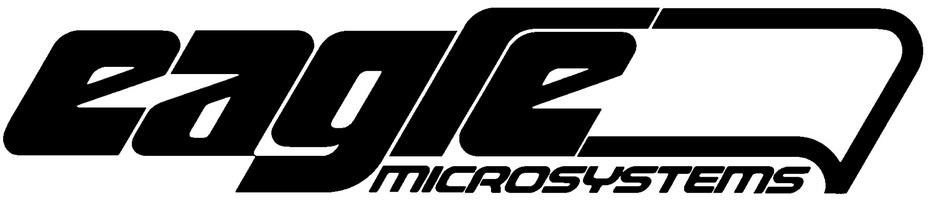 SPECIFICATIONECONOMY LOW PROFILE PLATFORM SCALE - LP43101.0	GENERALThe scale shall be an Eagle Microsystems Model LP4310 Low Profile Platform Scale suitable for weighing a chemical container having a maximum total weight of 	lbs. (1000,2000,3000,4000).1.2	START UP / OPERATIONInstallation shall be accomplished without the need for special tools or lifting devices. Start up, calibration and operation of the scale shall not require the services of the manufacturer. However, assistance shall be available from a factory trained, local representative, if required.DESCRIPTIONThe scale shall be comprised of a floor mount low profile weighing base furnished complete with 15 ft/5 m. interconnection cable, and a remote mount electronic indicator/transmitter. Additional cable is available as an option.COMPONENTSSCALE BASEThe weighing platform shall be suitable for weighing one (1) chemical storage container having a maximum weight as shown above. The scale load shall rest completely within the dimensions of the scale base. Scale platform shall measure 	-inches x 	- inches. (30" to 48" square) Maximum height of scale base shall not exceed 3 in.The base shall be constructed of corrosion-protected, steel with an industrial, corrosion and impact resistant epoxy hybrid finish.The scale shall be furnished witha stainless steel leveling foot which shall be adjustable from the top of the platform. The weighing platform shall incorporate One (1) environmentally-sealed, stainless steel, precision loadcell. Load cells shall be have an operational temperature range of 0- 150ºF/0-65ºC. Systems incorporating hydraulic load cells shall not be acceptable.All scale electronic components shall be enclosed in a NEMA 4X enclosure.ELECTRONIC INDICATORThe weight indicator/transmitter shall be a microprocessor-based instrument providing at least one (1) continuous digital display of various weight parameters of the scale utilized. The instrument shall provide as standard one (1) 4-20 mA DC output into 500 ohms, maximum, and an RS-232 serial interface. Additional 4-20 mA DC outputs are dependent on indicator model. Optionally available shall be dual dry contact alarm relays, RS-485 serial interface, Ethernet, and Profibus connectivity. The instrument shall be connected via multi-conductor cable furnished with the electronic scale utilized. The Indicator shall be Model EI-1000/EI-2000/EI- 4000 Manufactured by Eagle Microsystems.WARRANTYThe entire scale shall be covered by the manufacturers Standard Warranty, which shall include the entire assembly for one (1) year from date of start up.MANUFACTURERThe scale shall be manufactured by Eagle Microsystems, Inc., Pottstown, PA, USA phone: 610-323-2250 / fax: 610.323.0114